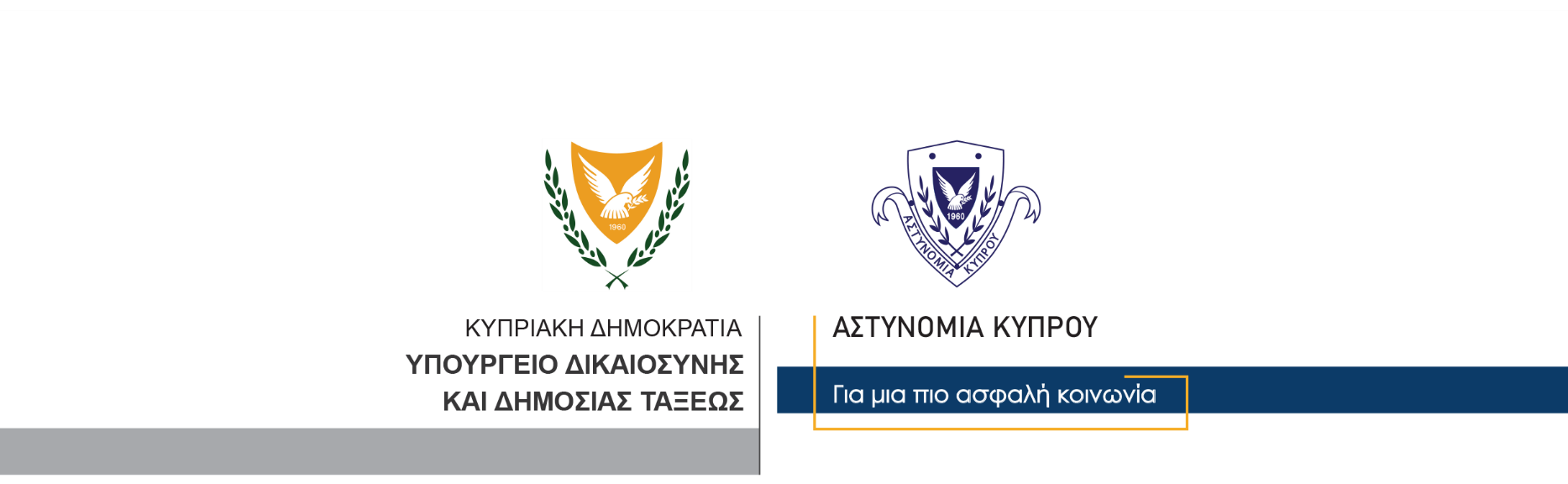 2 Οκτωβρίου, 2021  Δελτίο Τύπου 4Σοβαρή τροχαία οδική σύγκρουσηΤραυματίστηκαν δύο ανήλικοιΜε σοβαρό τραύμα στο δεξί πόδι νοσηλεύεται σε ιδιωτική κλινική στη Λεμεσό, 12χρονος κάτοικος χωριού της επαρχίας Αμμοχώστου, ο οποίος τραυματίστηκε σε νέα  οδική σύγκρουση, που συνέβη το πρωί σήμερα στην επαρχία Αμμοχώστου. Ο 12χρονος επέβαινε σε μοτοσικλέτα, που συγκρούστηκε με αυτοκίνητο στο δρόμο Λιοπετρίου – Αυγόρου. Τη  μοτοσικλέτα οδηγούσε ο 16χρονος αδελφός του, ο οποίος δεν είναι κάτοχος άδειας οδηγού.Το τροχαίο συνέβη γύρω στις 10.45π.μ., όταν η μοτοσικλέτα, στην οποία επέβαιναν ο 16χρονος και ο 12χρονος, κάτω από συνθήκες που διερευνώνται από την Αστυνομία, συγκρούστηκε με αυτοκίνητο, που οδηγούσε 18χρονος κάτοικος της επαρχίας Αμμοχώστου. Από τη σύγκρουση οι δύο επιβάτες της μοτοσικλέτας εκτινάχθηκαν από το όχημά τους και κατέληξαν στο έδαφος με αποτέλεσμα να τραυματιστούν.Μεταφέρθηκαν με ασθενοφόρο στο Γενικό Νοσοκομείο Αμμοχώστου, όπου ο 16χρονος αφού έτυχε των πρώτων βοηθειών έλαβε εξιτήριο. Ο 12χρονος αφού διαπιστώθηκε ότι φέρει σοβαρό τραύμα στη δεξιά ποδοκνήμη, διακομίστηκε σε ιδιωτική κλινική στη Λεμεσό, όπου θα υποβληθεί σε χειρουργική επέμβαση. Στον 18χρονο οδηγό του αυτοκινήτου, διενεργήθηκε αλκοτέστ με μηδενική ένδειξη.Η Τροχαία Αμμοχώστου συνεχίζει τις εξετάσεις.  									       Κλάδος ΕπικοινωνίαςΥποδιεύθυνση Επικοινωνίας Δημοσίων Σχέσεων & Κοινωνικής Ευθύνης